Дискусійна нарада за участю громадських організаційТема дискусійної наради:ЗАБЕЗПЕЧЕННЯ ЕФЕКТИВНОЇ ВЗАЄМОДІЇ МІЖ ГРОМАДСЬКИМИ ОРГАНІЗАЦІЯМИ, ОРГАНАМИ ДЕРЖАВНОЇ ВЛАДИ ТА ОРГАНАМИ МІСЦЕВОГО САМОВРЯДУВАННЯ З ПИТАНЬ ЗАХИСТУ ПРАВ ДІТЕЙ, ПІДТРИМКИ СІМ’Ї ТА РОЗВИТКУ СІМЕЙНИХ ФОРМ ВИХОВАННЯ В ХАРКІВСЬКІЙ ОБЛАСТІДата проведення: 09.01.2020Час:  з 12-00 до 12-45Місце проведення: м. Харків, площа Свободи, 5; Держпром, 6 під’їзд, 9 поверх, тренінговий центр ХОЦСССДМ.Учасники наради: начальник служби у справах дітей обласної державної адміністрації Ольга Шевченко, директор Харківського обласного центру соціальних служб для сім’ї, дітей та молоді Олена Хватинець, завідувачка сектору усиновлення, опіки, піклування розвитку сімейних форм виховання служби у справах дітей обласної державної адміністрації Марина Баркова, Президент громадської організації «Благодійний фонд «Волонтери: Дорослі – дітям» Вікторія Тищенко, представник благодійної організації підтримки громадських ініціатив «Розвиток» Олена Кокіна, Президент громадської організації «Дихання Україна» Олександр Древаль, Олена Ель-Нача БОБФ «Майбутність і надія», виконавчий директор Харківської обласної громадської організації «Твоє право» Олександр Полянський.Мета проведення наради: підведення підсумків співпраці з питань захисту прав та інтересів дітей за 2019 рік; обговорення проблемних та актуальних питань, які виникли під час реалізації громадських ініціатив та реалізації проектів, пов’язаних з охороною дитинства та підтримки сімей, які опинились у складних життєвих обставинах; обговорення шляхів забезпечення ефективної співпраці громадських організацій, служби у справах дітей обласної державної адміністрації, Харківського обласного центру соціальних служб для сім’ї, дітей та молоді; обговорення пропозицій до плану роботи на 2020 рік щодо проведення спільних заходів та зустрічей для обміну інформацією, участі у реалізації проектів громадськими організаціями.Питання порядку денного:Про підсумки співпраці служби у справах дітей ОДА, ХОЦССДМ з громадськими організаціями з питань захисту прав дітей, підтримки сім’ї та розвитку сімейних форм виховання за 2019 рік.Проблемні та актуальні питання, які виникли під час реалізації громадських ініціатив та реалізації проектів, пов’язаних з охороною дитинства, підтримки сімей, які опинились у СЖО, розвитку сімейних форм виховання, наставництва та патронату над дитиною.Шляхи забезпечення ефективної взаємодії між громадськими організаціями, органами виконавчої влади і місцевого самоврядування, спрямованої на допомогу сім ям з дітьми, які опинились у складних життєвих обставинах, дітям-сиротам та дітям, позбавленим батьківського піклування.Про розгляд пропозицій до плану роботи на 2020 рік щодо проведення спільних заходів, зустрічей для обміну інформацією, участі у реалізації проектів громадськими організаціями.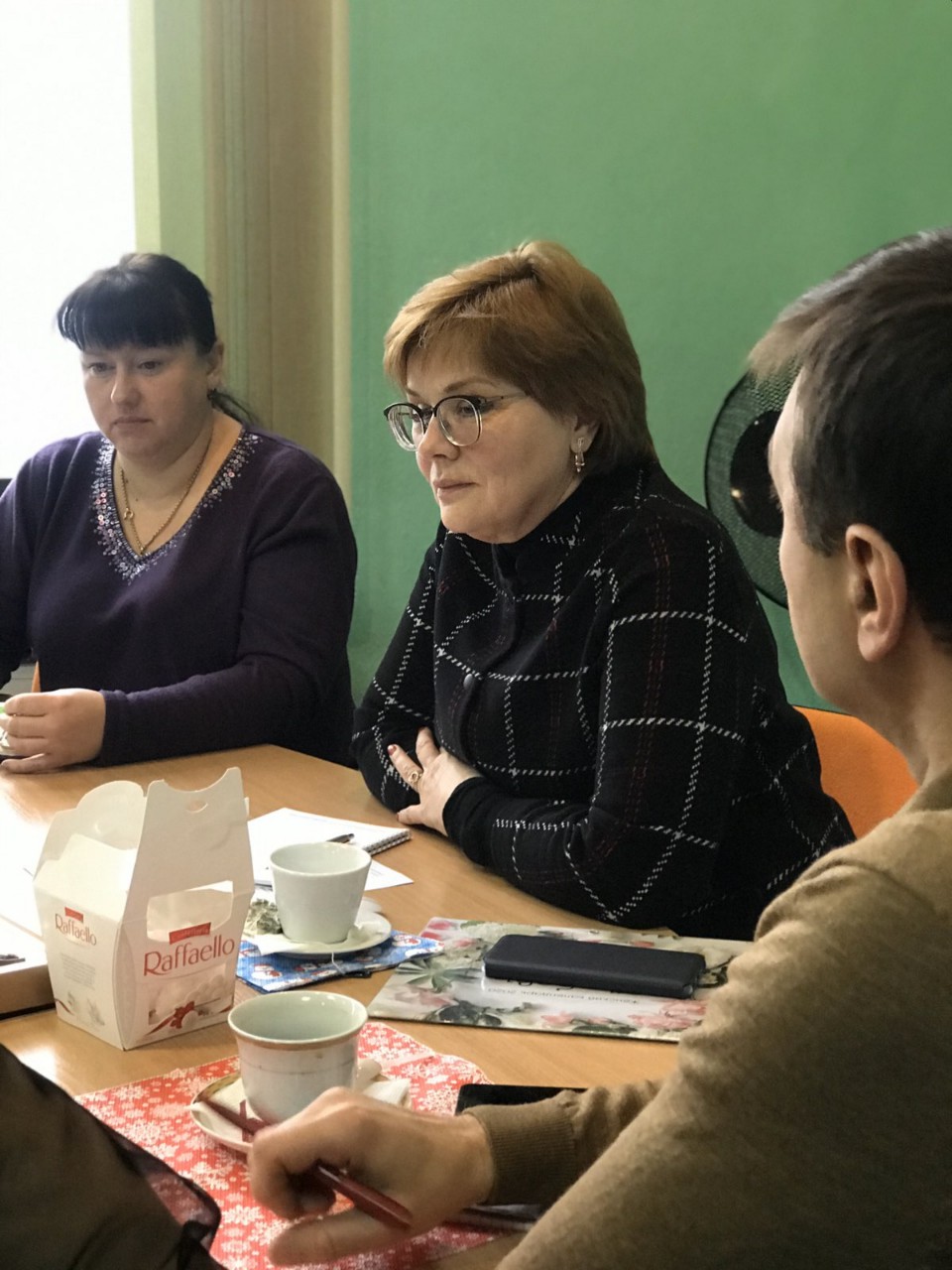 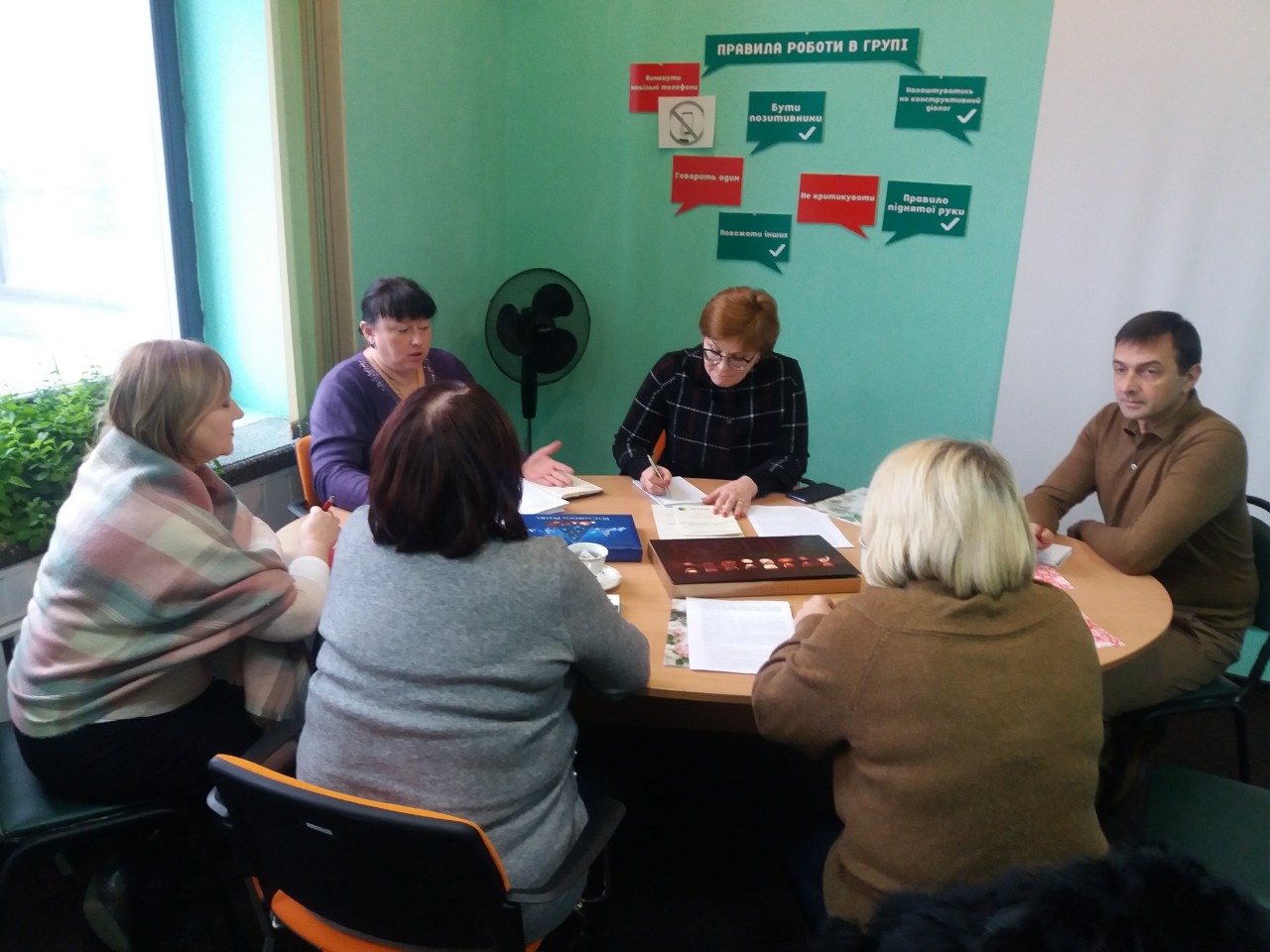 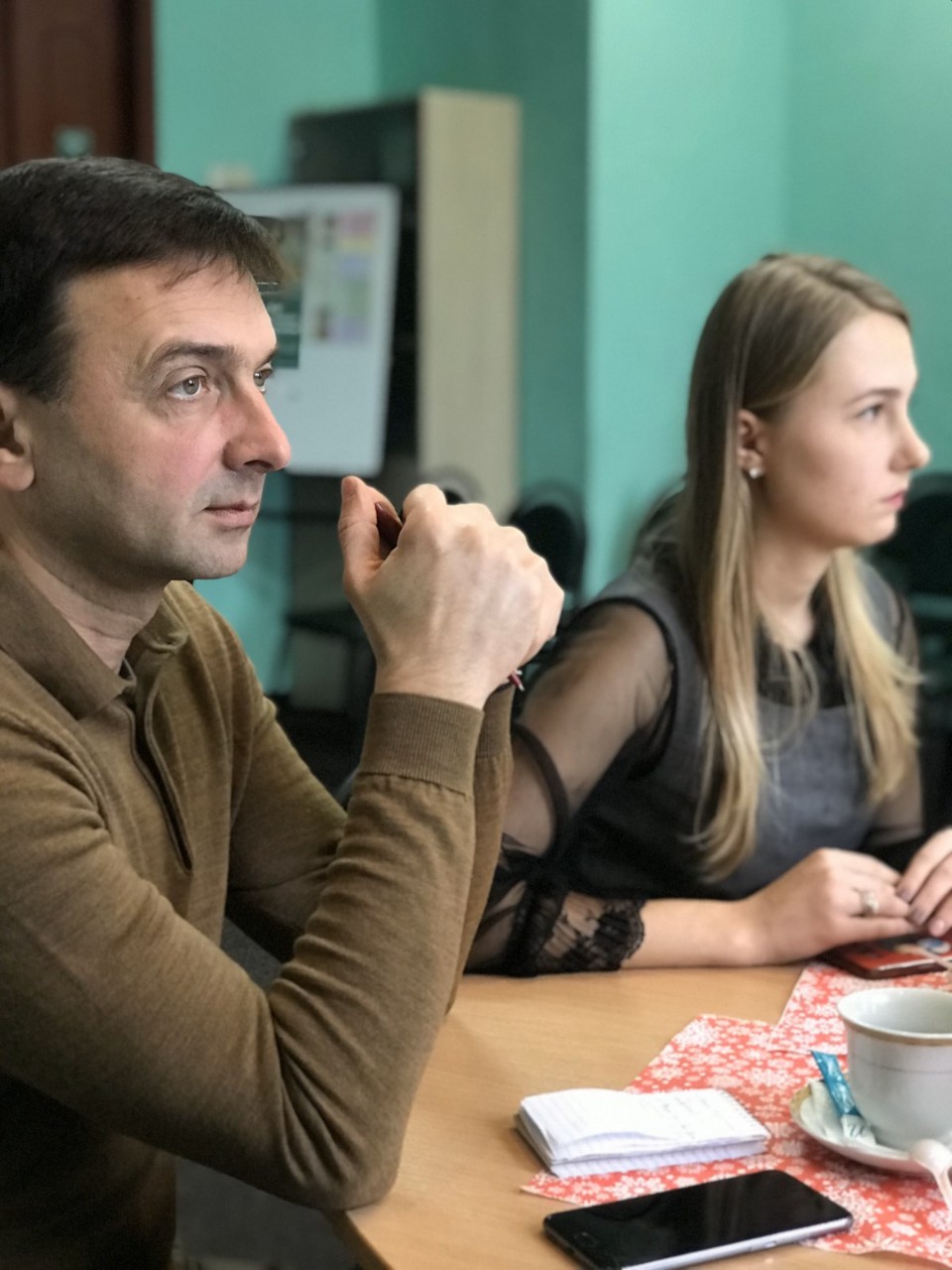 